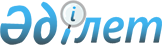 О создании рабочей группы по укреплению сотрудничества в области инвестиций с немецкими инвесторамиРаспоряжение Премьер-Министра Республики Казахстан от 2 марта 2020 года № 42-р.
      В целях укрепления сотрудничества в области инвестиций:
      1. Создать рабочую группу по укреплению сотрудничества в области инвестиций с немецкими инвесторами (далее - рабочая группа) в составе согласно приложению к настоящему распоряжению.
      2. Основной задачей рабочей группы является выработка инвестиционных предложений для заинтересованных потенциальных немецких инвесторов, предложений по разработке перечня инвестиционных проектов казахстанско - германского сотрудничества в области инвестиций, по разрешению оперативных и проблемных вопросов проектов из числа перечня инвестиционных проектов казахстанско - германского сотрудничества в области инвестиций.
      3. Контроль за исполнением настоящего распоряжения возложить на Заместителя Премьер-Министра Республики Казахстан Скляра Р.В. Состав
рабочей группы по укреплению сотрудничества в области инвестиций с немецкими инвесторами
      Сноска. Состав с изменением, внесенным постановления Правительства РК от 28.01.2022 № 34 (вводится в действие по истечении десяти календарных дней после дня его первого официального опубликования).
					© 2012. РГП на ПХВ «Институт законодательства и правовой информации Республики Казахстан» Министерства юстиции Республики Казахстан
				
      Премьер-Министр 

А. Мамин
Приложение
к распоряжению Премьер-Министра
Республики Казахстан
от 2 марта 2020 года № 42-р
Скляр Роман Васильевич 
-
Первый заместитель Премьер-Министра Республики Казахстан, руководитель
Айдаров
Алмас Айдарович
-
заместитель Министра иностранных дел Республики Казахстан, заместитель руководителя
Исатаев
Рустам Маратович
-
председатель Комитета по инвестициям Министерства иностранных дел Республики Казахстан, секретарь
Карипов
Даурен Айтбаевич
-
Чрезвычайный и Полномочный Посол Республики Казахстан в Федеративной Республике Германия
Журебеков Мурат
Утемисович
-
первый вице-министр энергетики Республики Казахстан
Ержанов
Аманияз Касымович
-
вице-министр индустрии и инфраструктурного развития Республики Казахстан
Даирбеков
Нурбек Слямханович
-
вице-министр сельского хозяйства Республики Казахстан
Мадиев
Жаслан Хасенович
-
вице-министр национальной экономики Республики Казахстан
Бекетаев
Руслан Бакытжанович
-
вице-министр финансов Республики Казахстан
Абишев
Олжас Амангельдиевич
-
вице-министр здравоохранения Республики Казахстан
Жаркешов
Санжар Серикбаевич
-
вице-министр экологии, геологии и природных ресурсов Республики Казахстан
Оразбек
Асхат Елубайулы
-
вице-министр цифрового развития, инноваций и аэрокосмической промышленности Республики Казахстан
Асқарұлы
Азамат
-
вице-министр торговли и интеграции Республики Казахстан
Аймукашев
Ерлан Капарович
-
первый заместитель акима Восточно- Казахстанской области
Манкеев
Мухтар Наурызбаевич
-
первый заместитель акима Западно-Казахстанской области
Идрисов Канат
Муратович
-
заместитель акима Акмолинской области
Бекенов
Кайрат Аскербекович
-
заместитель акима Актюбинской области
Байжуманов
Батырхан Кулаймергенович
-
заместитель акима Алматинской области
Абылханов
Ержан Довулбаевич
-
заместитель акима Атырауской области
Календеров
Нуржан Сабитович
-
заместитель акима Жамбылской области
Абдыкадыров Алишер
Елисович
-
заместитель акима Карагандинской области
Койшыбаев
Ерлан Хамардинович
-
заместитель акима Костанайской области
Имандосов
Мурат Самуратович
-
заместитель акима Кызылординской области
Килыбай
Нурдаулет Игиликович
-
заместитель акима Мангистауской области
Шаяхметов
Сакен Беймбетович
-
заместитель акима Павлодарской области
Жандарбек
Даурен Жандарбекович
-
заместитель акима Северо-Казахстанской области
Мырзалиев
Меиржан Иябаевич
-
заместитель акима Туркестанской области
Бектурова
Малика Ерлановна
-
заместитель акима города Нур-Султана
Ергешбек
Нурсадык Ергешбекович
-
заместитель акима города Шымкента
Туякбаев
Сапарбек Куракбаевич
-
заместитель акима города Алматы
Ахметов
Ануарбек Серикович
-
директор департамента Европы Министерства иностранных дел Республики Казахстан
Рау
Альберт Павлович
-
депутат Мажилиса Парламента Республики Казахстан, председатель попечительского совета общественного фонда "Возрождение" (по согласованию)
Пшембаев
Мейрам Кудайбергенович
-
депутат Мажилиса Парламента Республики Казахстан, председатель правления объединения юридических лиц "Союз машиностроителей Казахстана" (по согласованию)
Акишев
Канат
-
исполняющий обязанности председателя правления Союза Германской экономики в Республике Казахстан (по согласованию)
Жунусова
Дана Бейсеновна
-
внештатный советник Премьер-Министра Республики Казахстан (по согласованию)
Идрисов
Марат Майкеевич
-
внештатный советник Заместителя Премьер – Министра Республики Казахстан (по согласованию)
Сартбаев
Бауыржан Мейрамбекович
-
председатель правления акционерного общества "Национальная компания "Kazakh Invest" (по согласованию)
Абдыгаппаров
Асет Мухтарович
-
председатель правления "Kazakhstan Investment Development Fund (KIDF) Management Company" LTD" (по согласованию)
Муканов
Талгат Аскарович
-
заместитель председателя правления акционерного общества "Казахстанский центр индустрии и экспорта "Qazlndustry" (по согласованию)
Султанов
Аслан Куанышевич
-
директор департамента международного сотрудничества акционерного общества "Фонд национального благосостояния "Самрук-Казына" (по согласованию)
Хамитов
Ерсаиын Ербулатович
-
управляющий директор-член правления акционерного общества "Национальный управляющий холдинг "Байтерек" (по согласованию)